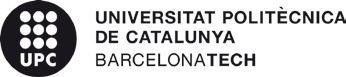 CONCURS AGREGAT–CALENDARI D’ACTUACIÓ CONCURSO AGREGADO–CALENDARIO DE ACTUACIÓNReferència concurs / Referencia concurso: AG-298/735Comunico, com a secretari/ària, que la comissió ha acordat la publicació del calendari d’actuacions següents:Comunico, como secretario/a, que la comisión ha acordado la publicación del calendario de actuaciones siguientes:Secretari/ària de la comissió Secretario/a de la comisión                   JAIME COLL LOPEZData prevista / fecha previstaAnàlisi i avaluació dels mèrits dels aspirantsAnálisis y evaluación de los méritos delos aspirantes30 novembre 2022Publicació resultat primera fase Publicación resultado de la primera fase1 de diciembre 2022Prova de selecció, valoració dels mèrits iproposta de contractacióPrueba de selección, valoración de los méritos y propuesta de contratación7 de diciembre 2022